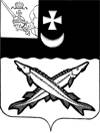 АДМИНИСТРАЦИЯ БЕЛОЗЕРСКОГО МУНИЦИПАЛЬНОГО ОКРУГА ВОЛОГОДСКОЙ ОБЛАСТИП О С Т А Н О В Л Е Н И Еот  31.08.2023  № 1074Об            утверждении           Программы персонифицированного финансированиядополнительного    образования     детейв   Белозерском  муниципальном  округе на 2023-2024 учебный год	B соответствии с муниципальной программой «Развитие системы образования Белозерского муниципального округа на 2023-2027 годы», утверждённой постановлением администрации Белозерского муниципального округа от 6 декабря 2022 года №457 (с последующими изменениями), Положением о персонифицированном дополнительном образовании детей в Белозерском муниципальном округеПОСТАНОВЛЯЮ:Утвердить прилагаемую Программу персонифицированного финансирования дополнительного образования детей в Белозерском муниципальном округе на период с 1 сентября 2023 года по 31 августа 2024 года.Управлению образования администрации Белозерского муниципального округа обеспечить организационное, информационное и методическое сопровождение реализации программы персонифицированного финансирования.Считать утратившим силу с 1 сентября 2023 года постановление администрации Белозерского муниципального округа от 26 декабря 2022 года №1617 «Об утверждении Программы персонифицированного финансирования дополнительного образования детей в Белозерском муниципальном округе на 2023 год».Контроль за исполнением настоящего постановления возложить на заместителя главы округа А.А. Разумовскую. Настоящее постановление подлежит опубликованию в газете «Белозерье» и размещению на официальных сайтах Белозерского муниципального округа и управления образования администрации округа в информационно-телекоммуникационной сети «Интернет» и вступает в силу с 1 сентября 2023 года.          Глава округа:			                            Д.А. Соловьев             Приложение к постановлению администрации Белозерского муниципального округаот 31.08.2023 № 1074               Программаперсонифицированного финансированиядополнительного образования детей в Белозерском муниципальном округеПараметры системы персонифицированного финансированияПредельный объем индивидуальных гарантий по финансовому обеспечению муниципальных услуг в социальной сфере по направлению деятельности «реализация дополнительных общеразвивающих программ для детей» в расчете на одного ребенка на период действия программы персонифицированного финансирования устанавливается в часах в неделю в соответствии с Положением о персонифицированном дополнительном образовании детей округа.Предельное число социальных сертификатов, используемых для обучения по дополнительным общеразвивающим программам, не устанавливается и ограничивается исключительно предельными объемами финансового обеспечения социальных сертификатов, установленными на соответствующие периоды. Использование бюджетных средств для оплаты дополнительного образования детей не допускается, если принятие обязательств со стороны уполномоченного органа по оплате заключаемого с использованием социального сертификата договора об образовании приведет к превышению предельного объема финансового обеспечения социальных сертификатов, установленного для любого из выделенных периодов.1.Период действия ПрограммыС 1 сентября 2023 года по 31 августа 2024 года2.Категория детей, которым предоставляются сертификаты дополнительного образования (далее - сертификаты)Дети в возрасте от 5 до 18 лет, проживаю-щие на территории округа 3.Предельный объем финансового обеспечения социальных сертификатов на получение муниципальных услуг в социальной сфере по направлению деятельности «реализация дополнительных общеразвивающих программ для детей» на период действия программы персонифицированного финансирования, тыс.рублей11 342,24.Предельный объем финансового обеспечения социальных сертификатов на получение муниципальных услуг в социальной сфере по направлению деятельности «реализация дополнительных общеразвивающих программ для детей» на период с 1 сентября 2023 года по 31 декабря 2023 года, тыс.рублей5 040,985.Предельный объем финансового обеспечения социальных сертификатов на получение муниципальных услуг в социальной сфере по направлению деятельности «реализация дополнительных общеразвивающих программ для детей» на период с 1 января 2024 года по 31 августа 2024 года, тыс.рублей6 301,22